Публичное представление собственного инновационного педагогического опыта учителя начальных классовМОУ «Средняя общеобразовательная школас углубленным изучением отдельных предметов №38»г. о. Саранск Республики МордовияКузнецовой Т. В. Тема опыта :« Использование игровой деятельности младших школьников для реализации требований ФГОС НОО »Автор : Кузнецова Татьяна Владимировна1985 года рождения, образование высшее,МГПИ им.М.Е.Евсевьева, учитель начальныхклассов и музыки, общий педагогический стаж 4 года,стаж работы в занимаемой должности 3,5 года .Обоснование актуальности  и перспективности опыта. Его значения для совершенствования учебно-воспитательного процесса.«…ребенок должен играть, даже когда делает серьезное дело. Вся его жизнь – это игра.»                                                                                                     А.С. Макаренко              Моё педагогическое кредо: «Стать не просто первым учителем по счёту, а первым другом и помощником на ступеньке к новым знаниям и открытиям».       Современная наука об образовании приблизилась к тому моменту, когда возникла потребность в создании педагогических технологий, которые обеспечивают самое главное в образовательном процессе – развитие личности каждого учащегося. В современном обществе необходимо создавать такие условия обучения, чтобы младший школьник стремился получить новые результаты свой работы и в дальнейшем успешно применить их в практической деятельности. На мой взгляд, в рамках реализации ФГОС НОО и тенденций современного общества игра была и остаётся ведущим видом деятельности младших школьников, в соответствии с их возрастными особенностями.Хотелось бы отметить  особенности и новизну современного урока в условиях внедрения нового образовательного стандарта.Стандарт устанавливает требования к результатам обучающихся, освоивших основную образовательную программу начального общего образования:личностным, включающим готовность и способность обучающихся к саморазвитию, сформированность мотивации к обучению и познанию, ценностно-смысловые установки обучающихся, отражающие их индивидуально-личностные позиции, социальные компетенции, личностные качества; сформированность основ гражданской идентичности. метапредметным, включающим освоенные обучающимися универсальные учебные действия (познавательные, регулятивные и коммуникативные), обеспечивающие овладение ключевыми компетенциями, составляющими основу умения учиться, и межпредметными понятиями. предметным, включающим освоенный обучающимися в ходе изучения учебного предмета опыт специфической для данной предметной области деятельности по получению нового знания, его преобразованию и применению, а также систему основополагающих элементов научного знания, лежащих в основе современной научной картины мира. Актуальность  обусловлена тем, что начальная школа должна идти в ногу со временем и обеспечивать  процесс социализации ребенка, первоначального становления его как личности, формирования основ его самосознания и индивидуальности. Именно поэтому в ФГОС НОО вносятся изменения. От успешной социализации в дошкольном возрасте, которая  быстрее и эффективнее проходит при использовании игровых технологий,  зависит дальнейшее развитие индивида, раскрытие его способностей, становление личности.Начальная школа очень важна для детей, потому что в этот возраст  у ребёнка является «вершиной детства». Дети примеряют на себя новую социальную роль – роль ученика, меняется образ поведения и образ мышления. Но я считаю, что не стоит забывать, что прежде всего, ребёнок остаётся ребёнком, и он должен продолжать играть. Усвоение школьного материала происходит легче, если ребёнок играет. Особенно это касается процесса формирования у детей нравственных качеств.  Именно поэтому, игру как метод обучения, передачи опыта старших поколений младшим люди использовали с древности. Через введение игровой ситуации: проблемная ситуация проживается участниками в игровом воплощении. Основу деятельности составляет игровое моделирование, часть деятельности учащихся происходит в условно-игровом плане.Игра наряду с трудом – один из основных видов деятельности человека, удивительный феном нашего существования.При проведении игровых занятий я ставлю для себя цель и формулирую её следующим образом: с помощью игровых технологий развивать творческий потенциал детей, ознакомиться с правильно выстроенным поведением в коллективе, усвоить необходимый школьный материал. Задачи, способствующие достижению этой цели:1.	Создавать педагогические ситуации общения на уроках, позволяющих каждому ученику проявить инициативу, самостоятельность, творчество, способность к коммуникации.2.	Определить результативность формирования  универсальных учебных действий у младших школьников в рамках организации игровой деятельности; 3.	С помощью игровой деятельности усвоить запланированный на урок материал.Условия формирования ведущей идеи опыта.  Предполагаемая новизна опыта.Как правило, дидактическая игра повышает интерес детей к учебной деятельности, в том числе и образовательной. С помощью игровых технологий дети лучше усваивают программу. Однако в современном мире широко используются информационно - коммуникативные технологии, в том числе и изобилие разнообразных игр и игрушек, которые далеко не всегда несут в себе необходимую педагогическую информацию. Трудности испытывают и родители и учителя: то, в какие игры играли родители и то, что годами отрабатывали на практике и применяли в своей жизни учителя, а до них - воспитатели, теперь, в изменившихся условиях, перестало работать. Сенсорная агрессия окружающей ребенка среды может привести к кризису игровой культуры. Поэтому от нас, педагогов, требуется умение ориентироваться в мире современных игр и игрушек, сохраняя баланс между желанием ребенка и пользой для него, больше внимания уделяя современным нетрадиционным дидактическим и развивающим компьютерным играм, способствуя адекватной социализации ребенка. Именно соблюдение этого баланса – и есть перспектива и новизна опыта. Таким образом, будет соблюдено требование ФГОС НОО к предметным результатам обучающихся, освоивших основную образовательную программу начального общего образования, к личностным, включающим готовность и способность обучающихся к саморазвитию, сформированность мотивации к обучению и познанию, ценностно-смысловые установки обучающихся, отражающие их индивидуально-личностные позиции, социальные компетенции, личностные качества. Сама по себе цель игровых мероприятий – пробудить интерес к познанию, книге, науке, учению. Для всех нас не секрет, что игра – это часть учебного процесса,  с помощью которой ребёнок может качественно усвоить школьный материал, ведь игра развивает логическое мышление (математика и логика), развивается устный счёт (математика), развивается скорость чтения и улучшается произношение слов (литературное чтение), игра помогает формированию фонематического восприятия слова (русский язык). Игра обогащает ребёнка новыми сведениями в области всех предметов и метапредметной области, развивает мышление, внимание.  По определению, игра – это вид деятельности в условиях ситуаций, направленных на воссоздание и усвоение общественного опыта, в котором складывается и совершенствуется самоуправление поведением. Теоретическая база опыта.«Для дитяти игра – действительность,и действительность гораздо более интересная,чем та, которая его окружает.Интереснее она для ребенка именно потому,что отчасти есть его собственное создание…в игре же дитя, уже зреющий человек пробует свои силыи самостоятельно распоряжается своими же созданиями»К.Д. Ушинский.Теоретическую  базу  опыта составили труды философов, посвященные проблемам игры, как феномену культуры, диалога культур в процессе социализации личности, свободного воспитания, о значимости игры в интеллектуальном и эстетическом воспитании детей (Ж.Ж.Руссо, И.Кант, Ф.Шиллер, И.Хейзинг, Дж.Мид, К.Берк, И.Гофман, Х.Данкен, В.С.Библер). А также - психологические концепции развития личности, в том числе  в игровой деятельности и общении, разработанные зарубежными авторами (В.Штерн, К.Левин, С.Слиозберг, Ж.Пиаже, Э.Берн), положения гуманистической психологии о самоактуализации личности (А.Маслоу), фасилитирующем обучении (К.Роджерс); обоснование прогенеративной роли образования в развитии личности, учение о зонах актуального и ближайшего развития, исследованные отечественными авторами (Л.С.Выготский, С.Л.Рубинштейн, A.Н.Леонтьев, Д.Б.Эльконин, В.В.Давыдов, Ш.А.Амонашвили).2.Технология опыта.При проведении организованной образовательной деятельности я занимаю позицию организатора, партнера-исследователя, который вместе с детьми добывает новую информацию. В конце проведённого занятия мы с ребятами  искренне удивляемся совместно полученным результатам.В игровой модели учебного процесса создаю  проблемные ситуации через введение игровой ситуации: проблемная ситуация проживается участниками в игровом воплощении. Основу деятельности составляет игровое моделирование, часть деятельности учащихся происходит в условно-игровом плане.Ребята действуют по игровым правилам (так, в случае ролевых игр – по логике разыгрываемой роли, в имитационно-моделирующих играх наряду с ролевой позицией действует «правила» имитируемой реальности).  Я считаю, что игровая обстановка трансформирует и позицию учителя, который балансирует между ролью организатора, помощника и соучастника общего действия. Итоги игры выступают в двойном плане – как игровой и как учебно-познавательный результат.При  проведении занятий я использовала в работе  игровую  деятельность, которая выполняет функции:Развлекательную (это основная функция игры – развлечь, доставить удовольствие, воодушевить, пробудить интерес);Коммуникативную: освоение диалектики общения;Самореализация в игре как полигоне человеческой практики;Игротерапевтическую: преодоление различных трудностей, возникающих в других видах жизнедеятельности;Диагностическую: выявление отклонений от нормативного поведения, самопознание в процессе игры;Функцию коррекции: внесение позитивных изменений в структуру личностных показателей;Социализации: включение в систему общественных отношений, усвоение норм человеческого общежития.Игровые технология содержит в себе несколько компонентов:- мотивационный (установочный компонент, игровая ситуация),- ориентационно-целевой (задачи игры),- содержательно-операционный (правила игры, игровое действие)- ценностно-волевой (игровое состояние),-оценочный (результат игры).На открытых уроках и мероприятиях я применяю такие виды игровых технологий, как: игра-творчество, игра-увлечение, игра-забава.1.	Открытое мероприятие «Творчество А. Л. Барто»  в рамках недели начальных классов.2.	Открытый классный час «Новогодний серпантин».3.	Открытое мероприятие «Прощание с азбукой».4.	Открытое мероприятие «До свидания, 1 класс».5.	Открытый классный час «Старость нужно уважать».6.	Открытый урок по русскому языку на тему: «Правописание безударных гласных в корне слова».7.	Открытое мероприятие совместно со студентами-практикантами МГПИ им. М. Е. Евсевьева «День Матери».8.	Открытый урок в рамках педагогического совета «Имя существительное как часть речи». 9. Открытый урок на тему « Безударные гласные в корне слова »В ходе проведения данных  уроков и мероприятий мною  были активно использованы игровые технологии.На примере  урока  русского языка в 3 классе на тему « Безударные гласные в корне слова » хочу описать применение игровых технологий.На протяжении всего урока  красной нитью протянулась  тема зимнего времени года.В гости на урок пожаловал игровой персонаж  - Снеговик. С его помощью «проводились» все этапы урока, открывался алгоритм проверки безударных гласных в корне слова, проходила физкультминутка. На  минутке чистописания ребятам было предложено писать в тетради снежные узоры. На этапе словарной работы Снеговик загадывал загадки, ответом к которым служили «зимние» словарные слова. Объяснение темы урока прошло с помощью волшебной телеграммы, которую  прислал ребятам гость. В ней  в стихотворно - игровой форме  содержалось  объяснение новой темы: Безударных гласных пять, Тех, что надо проверять. Вы запомните, друзья,  Буквы: А, О, Е, И, Я. На этапе закрепления новой темы проводилась игра «Волшебные снежинки». На снежинках написаны слова с безударной гласной в корне слова. Учащимся было предложено правильно вставить безударный гласный звук и, подобрав проверочное слово, верно написать его. На протяжении всего занятия Снеговик помогал ребятам на всех этапах работы. В конце урока учащимся было предложено творческое задание. Результатом выполнения которого послужило написание мини -  сочинения на тему «Зимушка- зима». При подведении итога урока учащимися в паре был составлен кластер – алгоритм проверки безударных гласных в корне слова. Снеговик помог в проверке правильности составления кластера и помог уяснить алгоритм нахождения и проверки безударных гласных букв в корне слова. Ребятам урок очень понравился. Я считаю, что с помощью применения игровых технологий на уроке, у учащихся сложилось не только приятное впечатление и хорошее настроение, но и высокий уровень уяснения нового материала. Как уже было сказано выше, игра обогащает ребёнка новыми сведениями в области всех предметов и метапредметной области, развивает мышление, внимание. Учитывая все особенности организации игровой деятельности в начальной школе, я провожу игры или включаю элементы игровых ситуаций с детьми начальных классов на каждом уроке: математике,  литературном чтении, русском языке, занятиях по окружающему миру.  В процессе обучения математике важно развивать у детей умение наблюдать, сравнивать, анализировать, обобщать, рассуждать, обосновывать выводы, к которым учащиеся приходят в процессе выполнения заданий. Часто на уроках математики использую головоломки, ребусы, задания на смекалку, математические кроссворды, задачи – расчёты в игровой форме.Также игры «Магический квадрат», «Лабиринт», «Кто быстрее», «Исследователь», «Поймай рыбку», «Учитель- ученики», «Баскетбол», «Кто быстрее полетит в космос», «Молчанка», «Считалочка», «Разминка для ума», «Расшифруйте слово», «Собери яблоки» и др. (см. Приложение 1).  Эти задания я использую на любом из этапов урока: на этапе актуализации знаний, при устном счете, на этапе закрепления темы урока или самоопределения к деятельности. Ну и, конечно, какая физкультминутка обойдется без  игр!Также на уроке математики  мы с ребятами решаем различные логические задачи, которые я называю занимательными, помогающие развить память и воображение. Петя и Миша имеют Фамилии Белов и Чернов. Какую фамилию имеет каждый из ребят, если Петя на два года старше Белова?Росли две вербы, на каждой вербе по две ветки. На каждой ветке по две груши, сколько всего груш?На яблоне было 10 яблок, а на иве на два меньше. Сколько всего было яблок?Как разрезать квадрат, чтобы из полученных частей сложить два новых квадрата?У отца 6 сыновей. Каждый сын имеет сестру. Сколько всего детей у отца?В каждом из 4 углов комнаты сидит кошка. Напротив каждой из кошек сидит 3 кошки. Сколько всего в этой комнате кошек?Горело 7 свечей, две свечи погасли. Сколько всего свечей осталось?На уроках русского  языка использую следующие виды игр и игровых упражнений: «Лучший грибник», «Поставь цветок в вазу», «Нужный орешек», где нужно вставить нужную букву, учитывая правильное написание слов ;  «Лучший капитан», «Кто больше», где нужно использовать правила написания окончаний в словах и верно поставить знак ударения  (см. Приложение 1).  В этих играх детям предлагается восстановить слово или же целое предложение, вставляя нужную букву. В игре «Копилка русского языка» ребятам предлагается собрать в копилку как можно больше родственных слов, слов на определенное правило или словарных слов. Часто на уроках русского языка пользуюсь одним игровым приемом, развивающим мышление и творческое воображение младших школьников: детям предлагается написать текст, предварительно восстановив смысл каждого слова и предложения в целом.                                        Змиа.Впыал снге. В лсеу тхио. Мдвдееи злглаеи в брлгеоу и сптя. Блкеи сдтия в дплуе и грзтыу рхоеи.Зйкаи злзлаеи пдо кстуы. Лзые влкои бгтоаю оп лсеу.Игровые упражнения на уроках русского языка использую и на этапе словарной работы, и на минутке чистописания, и при закреплении уже полученных знаний. На занятиях по окружающему миру и литературному чтению я также не обхожусь без применения игровых технологий, которые активизируют интерес и познавательную активность учащихся. Дети очень любят разгадывать ребусы и кроссворды. Так, на одном из занятий, ученикам можно предложить угадать, какие слова зашифрованы в ребусе. При помощи кроссворда можно предложить узнать тему урока. А как же ребятам нравятся литературные викторины, уроки КВН, содержащие различные конкурсы: «Разминка»«Загадки в пословицах и поговорках»«Узнай автора »«Живая картинка »«Сочини сказку»«Так все начиналось»«Изобразим героя »«Вспомни стихотворение»«Литературные исследователи »«Опиши, во что одет Незнайка» (нужно описать картинку)«Слоговой аттракцион» (придумать слова с указанными слогами). Игра «Акростих» и др.На уроках окружающего мира использую следующие виды игр:Блиц –опрос, игра «Да – нет», игра «Верно- неверно», игра «Ты –мне, я - тебе», также графические диктанты,  викторины, ребусы, кроссворды и т.п. На уроках окружающего мира в 1 классе использую игровые упражнения, способствующие развитию пространственной, временной ориентации ребенка и логического мышления: «Один или несколько», «Найди отличия», «Найди лишний предмет», День – ночь», «Вправо - влево, вверху - внизу»,  «Логическое домино» и т. п (см. Приложение 1). Цель игры «Логическое домино»  заключается в закреплении детьми в памяти свойств предметов, в развитии логического мышления. Для игры  понадобится набор фигур разного цвета и размера. Играем в парах. Первый ученик кладёт на стол фигуру. Ответный ход второго ученика состоит в том, чтобы приложить к этой фигуре другую, отличающуюся от неё только одним каким-нибудь свойством, формой, величиной, цветом. Проигрывает тот, кто первый оставался без фигур. Вместе с детьми мы сначала всегда обсуждаем правила игр, затем, если это  необходимо, делимся по группам (командам). В зависимости от вида, цели и места игры на занятии каждой команде даем название и выбираем капитанов. 3. Результаты опыта.Игровые мероприятия провожу в рамках учебных занятий и внеклассных мероприятий. Мне очень важно организовать процесс именно так, чтобы игра доставляла детям положительные эмоции и учащиеся были полностью включены в процесс игры, потому что именно так у детей формируются психические качества: внимание, память, наблюдательность, сообразительность, а следовательно, и школьный материал усваивается лучше. Ребёнок учится взаимодействовать  в группе, становится чутким, справедливым, помогает в беде, поэтому игра – прекрасное средство для сплочения коллектива.  Таким образом, игры — незаменимое средство обучения детей по преодолению различных затруднений в умственной и нравственной  деятельности. Проведение мною игр на  занятиях имеет очень хорошие результаты у учащихся младших классов.  Во первых, игра - эффективное средство воспитания познавательных интересов и активизации деятельности учащихся;Во вторых, игра – это тренировка памяти, помогающая учащимся выработать речевые умения и навыки;В третьих, игра – это стимуляция  умственной  деятельность учащихся, развитие внимания и познавательного  интереса к предмету;В четвертых, игра способствует преодолению пассивности учеников и повышению их работоспособности.Прежде всего, хотелось бы сделать вывод о том, что игровые технологии действительно помогают реализовать требования ФГОС НОО. Если рассматривать требования к формированию личностных результатов, то проведённые занятия обеспечивают: овладение начальными навыками адаптации в динамично изменяющемся и развивающемся мире;принятие и освоение социальной роли обучающегося, развитие мотивов учебной деятельности и формирование личностного смысла учения; развитие самостоятельности и личной ответственности за свои поступки, в том числе в информационной деятельности, на основе представлений о нравственных нормах, социальной справедливости и свободе;формирование эстетических потребностей, ценностей и чувств;развитие этических чувств, доброжелательности и эмоционально-нравственной отзывчивости, понимания и сопереживания чувствам других людей;развитие навыков сотрудничества со взрослыми и сверстниками в разных социальных ситуациях, умения не создавать конфликтов и находить выходы из спорных ситуаций;формирование установки на безопасный, здоровый образ жизни, наличие мотивации к творческому труду, работе на результат, бережному отношению к материальным и духовным ценностям.Если рассматривать требования к формированию метапредметных результатов, то проведённые занятия обеспечивают:готовность слушать собеседника и вести диалог; готовность признавать возможность существования различных точек зрения и права каждого иметь свою; излагать свое мнение и аргументировать свою точку зрения и оценку событий;освоение начальных форм познавательной и личностной рефлексии;готовность конструктивно разрешать конфликты посредством учета интересов сторон и сотрудничества;определение общей цели и путей ее достижения; умение договариваться о распределении функций и ролей в совместной деятельности; осуществлять взаимный контроль в совместной деятельности, адекватно оценивать собственное поведение и поведение окружающих;Если рассматривать требования к формированию предметных результатов (русский язык, родной язык), то проведённые занятия обеспечивают: сформированность позитивного отношения к правильной устной и письменной речи, как показателям общей культуры и гражданской позиции человека;овладение учебными действиями с языковыми единицами и умение использовать знания для решения познавательных, практических и коммуникативных задач.Трудности и проблемы при использовании данного опыта. Подводя итог, хотелось бы отметить, что игровая деятельность:- способствует повышению интереса, активизации и   развитию мышления,- несет здоровьесберегающий   фактор в развитии и обучении;- идет передача опыта старших поколений младшим;- способствует использованию    знаний в новой ситуации;- является естественной формой труда ребенка, приготовлением к   будущей жизни;- способствует объединению коллектива и формированию ответственности. Но, на мой взгляд, при проведении игры могут возникнуть и трудности. Хочу отметить возникшие трудности при внедрении игровых технологий на моих занятиях. Мне пришлось столкнуться с такими моментами, как: - сложность в организации и проблемы с дисциплиной;- подготовка требует больших затрат времени, нежели ее проведение;- увлекаясь игровой оболочкой, можно потерять образовательное содержание;- невозможность использования на любом материале;- сложность в оценке учащихся. Следовательно, занятия в начальной школе не должны проводиться только в форме игры. Игра – это только один из методов, который дает хорошие результаты только в сочетании с другими педагогическими методами и приемами : наблюдением, беседой, чтением и др.Адресные рекомендации по использованию опыта.Опытом своей работы охотно делюсь на педагогических советах в учебном образовательном учреждении МОУ «Средняя общеобразовательная школа с углубленным изучением отдельных предметов №38» г. о. Саранск, на заседаниях методического объединения учителей начальных классов, семинарах различного уровня, на сайтах педагогических сообществ.Повышаю свое профессиональное мастерство на курсах повышения квалификации. Посещаю уроки коллег в школе, изучаю и внедряю различные педагогические технологии. Использую различные формы и методы проведения уроков. Постоянно слежу за новинками, новыми программами, приобретаю методическую литературу.Таким образом, можно считать, что использование игровых технологий на уроках в начальной школе действительно способствует развитию творческих способностей и учебной активности младших школьников, тем самым, реализуя требования ФГОС НОО. А также выступает, как средство повышения качества обучения. В дальнейшем я планирую продолжать приобретать опыт по данному вопросу.Сайт http://sc38sar.schoolrm.ru/sveden/employees/10226/307363/Мои публикации:  Публикация на тему: « Использование игровой деятельности младших школьников для реализации требований ФГОС НОО »Журнал «Народное образование Республики Мордовия» , №1,март 2019 г.«Конспект урока русского языка на тему безударные гласные в корне слова Международный каталог для учителей,преподавателей и студентов https://конспекты-уроков.рф/russ/3-klass/file/80661 (дата публикации 01.02.2020 г.)«Использование игровой деятельности младших школьников для реализации требований ФГОС НОО»  «Педагогический альманах» https://www.pedalmanac.ru/76564 (2020г.)Список литературы.1.Амонашвили Ш.А. Здравствуйте, дети! - М., 1983.2.Минский Е. М. От игры к знаниям.3.Селевко Г.К. Современные образовательные технологии.Журнал «Начальная школа»Журнал «Завуч начальной школы»http://viki.rdf.ru/cat/bukvi_chtenie/file:///C:/Users/Firs/Downloads/fgos_ru_nach.pdf.pdf. Приложение 1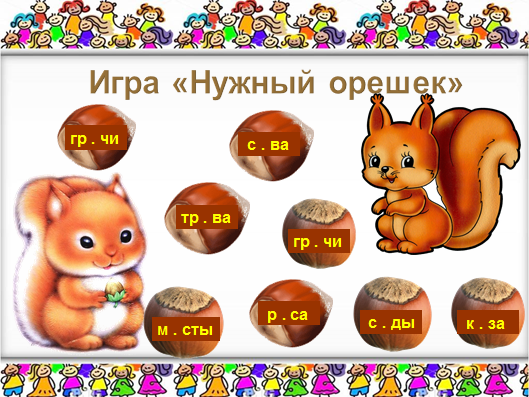 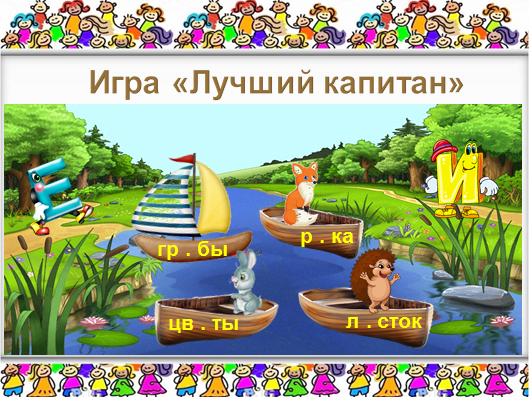 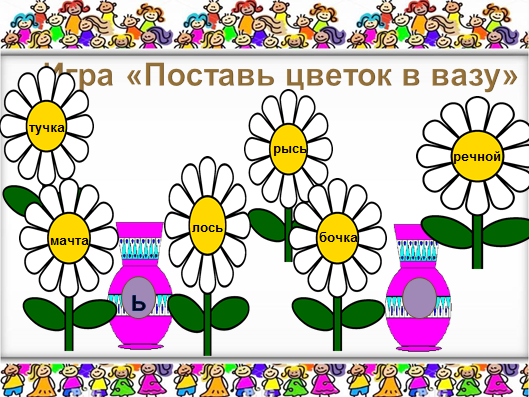 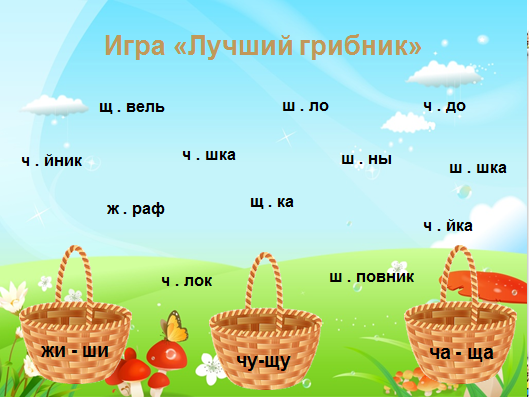 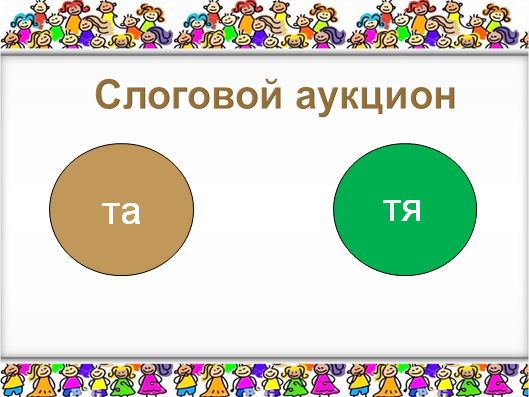 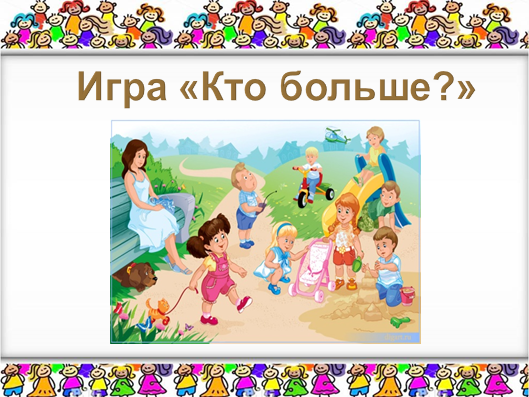 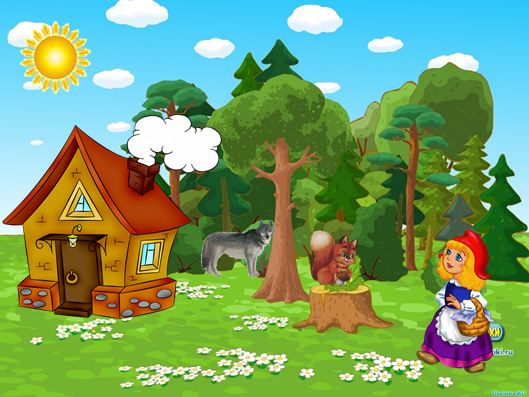 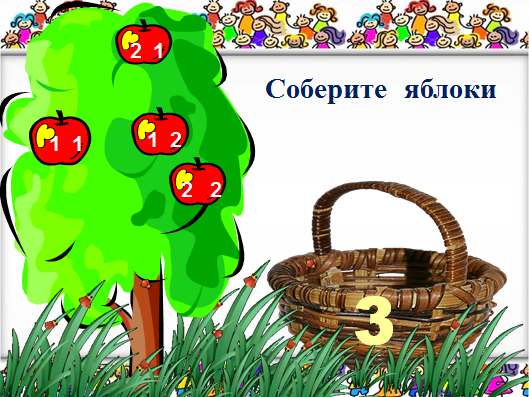 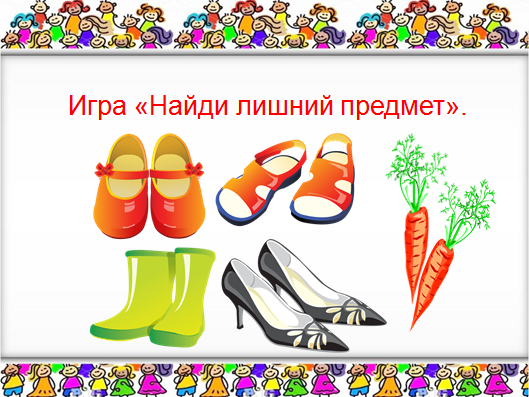 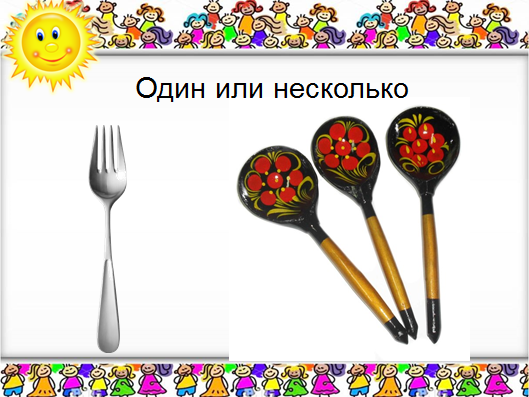 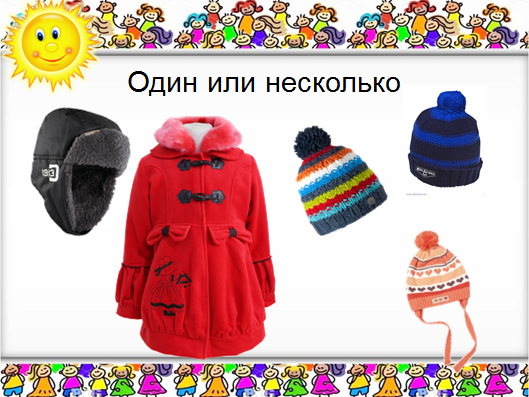 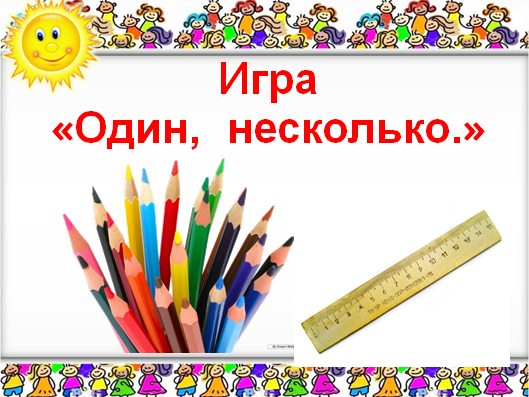 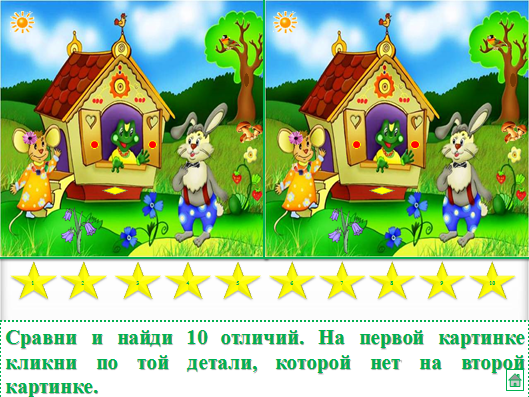 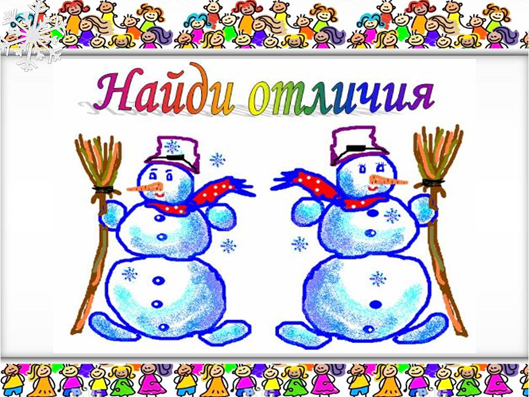 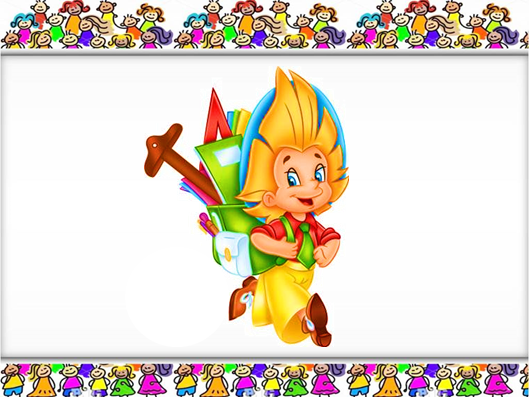 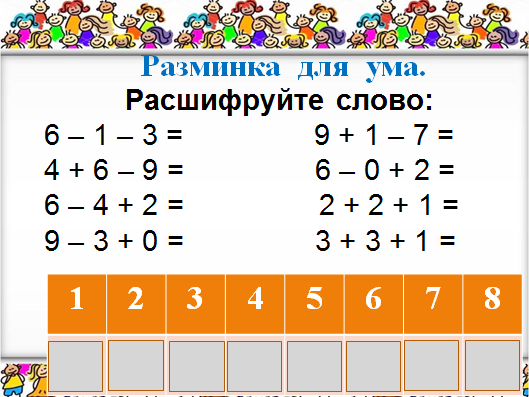 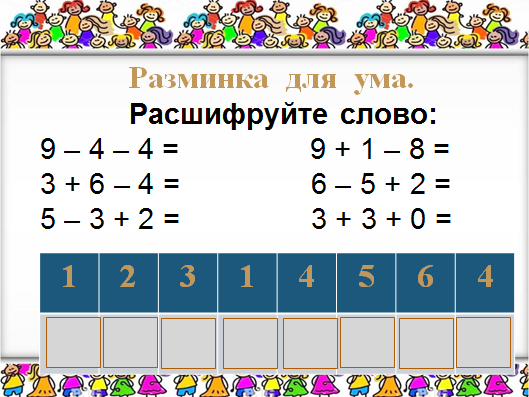 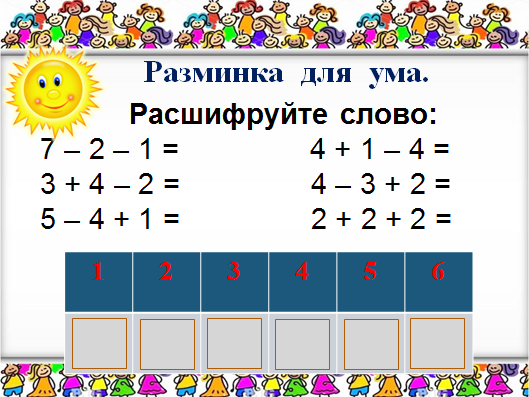 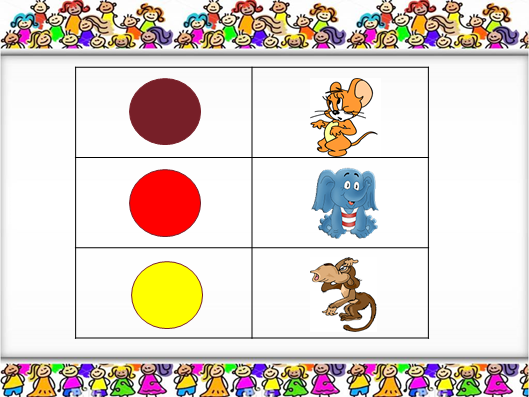 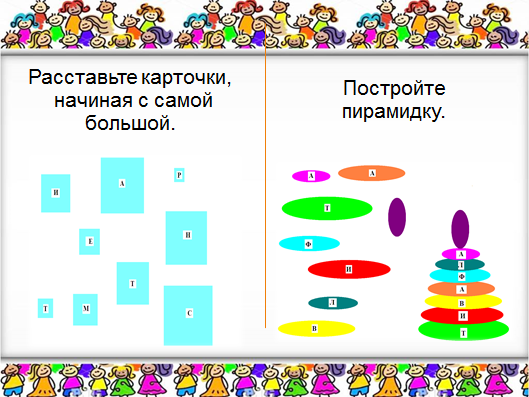 